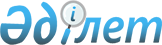 "Биологиялық әралуандық туралы конвенцияға Генетикалық ресурстарға қол жеткізуді және оларды қолданудан алынған пайданы әділетті және тепе-тең негізде бірлесіп пайдалануды реттеу жөніндегі Нагоя хаттамасына Қазақстан Республикасының қосылуы туралы"Қазақстан Республикасы Президентінің 2015 жылғы 17 наурыздағы № 1025 Жарлығы

      ҚАУЛЫ ЕТЕМІН:



      1. Қазақстан Республикасы 2010 жылғы 29 қазанда Нагояда (Жапония) жасалған Биологиялық әралуандық туралы конвенцияға Генетикалық ресурстарға қол жеткізуді және оларды қолданудан алынған пайданы әділетті және тепе-тең негізде бірлесіп пайдалануды реттеу жөніндегі Нагоя хаттамасына қосылсын.



      2. Қазақстан Республикасының Үкіметі осы Жарлықтан туындайтын

қажетті шараларды қабылдасын.



      3. Осы Жарлық қол қойылған күнінен бастап қолданысқа енгізіледі.      Қазақстан Республикасының

      Президенті                            Н.Назарбаев
					© 2012. Қазақстан Республикасы Әділет министрлігінің «Қазақстан Республикасының Заңнама және құқықтық ақпарат институты» ШЖҚ РМК
				